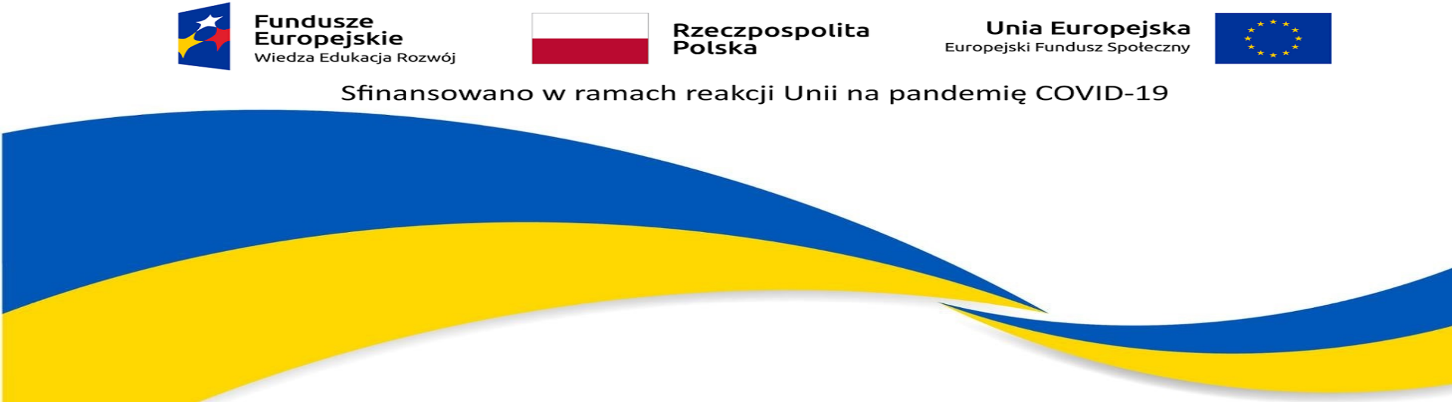 Powiatowa Stacja Sanitarno-Epidemiologiczna w Przysusze współuczestniczy w projekcie„Wzmocnienie nadzoru sanitarno-epidemiologicznego”Nr POWR.07.01.00-00-0008/22Realizowanym w ramach działania: 7.1 Oś priorytetowa VII Wsparcie REACT-EU dla obszaru zdrowia Programu Operacyjnego Wiedza Edukacja Rozwój 2014-2020  Działanie 7.1 „Wzmocnienie zasobów kadrowych systemu ochrony zdrowia”.Cele projektu:• wzmocnienie systemu nadzoru sanitarno-epidemiologicznego Polski,• wzmocnienie potencjału kadrowego jednostek Państwowej Inspekcji Sanitarnej,• rozwinięcie i doskonalenie kompetencji miękkich pracowników jednostek Państwowej    Inspekcji Sanitarnej,• zatrudnienie w organach Inspekcji na terenie całego kraju osób uciekających    z Ukrainy w związku z konfliktem zbrojnym na Ukrainie.Korzyści:• dostosowanie się organów Państwowej Inspekcji Sanitarnej do sytuacji kryzysowej    wywołanej konfliktem zbrojnym na Ukrainie,• aktywizacja zawodowa osób uciekających z Ukrainy,• dotarcie z usługami inspekcji sanitarnej do ludności uciekającej do Polski z Ukrainy,• zwiększenie bezpieczeństwa zdrowotnego obywateli,• stworzenie nowych funkcji w Systemie Ewidencji Państwowej Inspekcji Sanitarnej    ułatwiających obsługę osób z Ukrainy,• wdrożenie działań projakościowych i rozwiązań organizacyjnych w systemie ochrony    zdrowia ułatwiających dostęp do usług zdrowotnych.Beneficjent: Główny Inspektorat Sanitarny